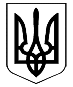 ВЕЛИКОДИМЕРСЬКА СЕЛИЩНА РАДАБРОВАРСЬКОГО РАЙОНУ КИЇВСЬКОЇ ОБЛАСТІР І Ш Е Н Н ЯПро передачу майна комунальної власності з балансу на балансЗ метою упорядкування обліку матеріальних цінностей і посилення контролю за  зберіганням  та утриманням майна комунальної власності, враховуючи рекомендації постійної комісії з питань комунальної власності, інфраструктури, транспорту, житлово-комунального господарства, архітектури та містобудування, керуючись ст.ст. 78, 136 Господарського кодексу України, ст.ст. 26, 60 Закону України «Про місцеве самоврядування в Україні», селищна  радаВ И Р І Ш И Л А :1. Передати   майно  комунальної власності,  без права розпорядження майном,  з балансу Великодимерської селищної ради на баланс комунального підприємства Великодимерської селищної ради «Великодимерське» згідно з додатком 1.2. Передати майно комунальної власності з балансу комунального підприємства Руднянської селищної ради «Руднянське» на баланс комунального підприємства «Великодимерське» згідно з додатком 2.3.	Балансоутримувачам  забезпечити оформлення відповідних документів та внести відповідні зміни до реєстру бухгалтерського обліку.4.	Контроль за виконанням даного рішення покласти на постійної комісії з питань комунальної власності, інфраструктури, транспорту, житлово-комунального господарства, архітектури та містобудування.Селищний  голова                                                                  А. Бочкарьовсмт Велика Димерка19 липня 2018 року№ 236  XI– VIІ        Додаток № 1
  до рішення селищної ради
  від 19.07.2018 року № 236Перелік обєктів що передаються з балансу Великодимерської селищної ради на баланс комунального підприємства Великодимерської селищної ради «Великодимерське»Секретар ради 							А. СидоренкоДодаток № 2
  до рішення селищної ради
  від 19.07.2018 року № 236Перелік обєктів що передаються з балансу комунального підприємства Руднянської сільської ради «Руднянське» на баланс комунального підприємства Великодимерської селищної ради «Великодимерське» Секретар ради  					     	А. Сидоренко№ з/пНазва об’єктаБалансова вартість Грн.Смт.Велика Димерка1Приміщення старої поліклініки16003,02Приміщення нової поліклініки329263,03Спортивний майданчик317010,04Туалет цегляний680,05Огорожа лікарні7506,06Огорожа парку в центрі села270237Поклонний хрест108870,08Пам’ятник  Т.Г.Шевченку130000,09Меморіальний комплекс100160,010Дорога по вул.Петровсього1362804,011газопровод80495,012Гідротехнічні споруди2191512,013Дорога по вул.Вокзальна98016,0с.Шевченкове14Будинок медамбулаторії409,015Будинок сільради20028,016Інноваційне освітлення 318686,0017Будинок житловий вул.Вокзальна, 227532,0018Будинок житловий вул. Вокзальна, 35221496,0019Будинок житловий вчителя  вул.Київська, 12320028,020Будинок житловий вул. Польова, 18488128,021Будинок житловий вул.Гвардійська, 12345800,022Будинок житловий вул.Вокзальна, 12297041,023Будинок житловий вул.Польова, 221104822,024Будівля котельні 176130,025Водонапірна башта43428,026Будинок житловий вул.Польова, 201586472,027Будинок житловий вул.Вокзальна, 10а33930,0028Каналізаційна станція на очисних спорудах75162,029Майданчик очисних споруд107733,030Насосна станція з шахтою40156,031Теплотраса 1440 м64377,032Артезіанська свердловина9506,033Артезіанська свердловина4799,034Артезіанська свердловина8900,035Артезіанська свердловина119700,036Блок аеротенків88030,037Водопровідних мереж каналізації3674,038Водопровід до насоса15159,039Горизонтальний піскоулавлювач14923,040Каналізаційний напірний колектор279512,041Каналізаційний колектор15943,042Каналізаційний самопливний колектор53557,043Напірна мережа1286,044Насос  АК-50962,045Насос фекальний 3-ф-121306,046Розвідна мережа16444,047Розвідна мережа1019,048Розвідна мережа6389,049Розвідна мережа4549,050Розвідна мережа8282,051Розвідна мережа1655,052Розвідна мережа2315,053Станок сверлильний 1307,054Станок токарний140,055Водопровідна мережа7640,056Автоцистерна 12692,057екскаватор12966,0058Причеп 2 ПТС6714,059трактор Т-28-416971,060Баки для сміття 10 шт.7600,061Водолічильник 972,062Водолічильник972,063Задвижка д150751,064Задвижка д100408,065Задвижка д150752,066Задвижка д100408,067Клапан обратний 648,068Клапан обратний648,069мінікотельня92000,070Туалет водокачки969,0с.Жердова71автодорога395894,072Амбулаторія с.Тарасівка44416,073Будівля комунального господарства с.Тарасівка9950,074Будівля пожежного депо с.Тарасівка7150,075Будинок сільради с.Жердова старий10423,076Будівля сільради с.Жердова247744,0с.Бобрик77Будинок медамбулаторії25412,078Будинок сільської ради54026,079Будинок котельні138107,080теплотраса17280,081Бурова скважина15169,082Насос глубиний256,083Трактор ЮМЗ-61698,0с.Рудня84Будинок вул.Калініна, 20333621,085Будинок вул.Чапаєва, 19285584,2486Будинок вул. Пролетарська,1892173,9187Будинок вул. Пролетарська, 1793262,4388Будинок вул. Пролетарська, 16104347,2489Будинок вул. Пролетарська, 15120329,1490Будинок вул. Пролетарська, 1492051,8891Будинок вул. Пролетарська, 1399743,6092Будинок вул. Пролетарська, 12134914,8693Будинок вул. Пролетарська, 11120329,1494Будинок вул. Пролетарська, 826088,4595Будинок (гуртожиток) вул. Пролетарська, 7124971,2996Будинок (гуртожиток) вул. Пролетарська, 9211639,097Котельня 499116,0098Будівля медамбулаторії76500,099Пам’ятник солдату30000,0100Обеліск 20000,0101Базарні прилавки2100,0102баня232450,0103Пральний комплекс142717,0104столова263521,0105лармагазин28918,0106Очисні споруди житлового господарства 3360,0107Насосна станція  житлового господарства4718,0108Грязьовідстійник 15650,0109септик1125,0110Водонапірна башта2725,0111септик6734,0всього14709333,18№ з/пНазва об’єктаБалансова вартість Грн.1Насос /вода/-ЄЦВ8-16-14015360,002Насос/вода/-СМ-200/19341,653Насос фекальний 1,11332,10всього36033,75